             e-mail: pilstroy@mail.ru                     тел: 8-985-130-04-59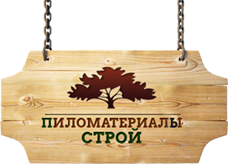                                       Менеджер Соня                               тел: 8-495-773-16-13                          НаименованиеРазмерДлинаСортЦена за пог.мРаскладка6мм*50ммОт2 до 4мЭкстра110Раскладка6мм*40ммОт2 до 4мЭкстра95Раскладка6мм*30ммОт2 до 4мЭкстра81Раскладка6мм*20ммОт2 до 4мЭкстра68Галтель20мм*20ммОт2 до 4мЭкстра60Галтель20мм*25ммОт2 до 4мЭкстра65Галтель20мм*30ммОт2 до 4мЭкстра70Плинтус20мм*35ммОт2 до 4мЭкстра75Плинтус20мм*40ммОт2 до 4мЭкстра75Плинтус20мм*45ммОт2 до 4мЭкстра80Плинтус20мм*50ммОт2 до 4мЭкстра80Уголок25мм*25ммОт2 до 4мЭкстра105Уголок30мм*30ммОт2 до 4мЭкстра110Уголок35мм*35ммОт2 до 4мЭкстра115Уголок40мм*40ммОт2 до 4мЭкстра120Уголок45мм*45ммОт2 до 4мЭкстра120Плинтус сращенный20мм*50ммОт2 до 4мЭкстра70Плинтус сращенный20мм*50ммОт2 до 4мПрима50Плинтус сращенный20мм*50ммОт2 до 4мА40Плинтус сращенный20мм*50ммОт2 до 4мАВ30Плинтус сращенный18мм*40ммОт2 до 4мЭкстра60Плинтус сращенный18мм*40ммОт2 до 4мПрима45Плинтус сращенный18мм*40ммОт2 до 4мА35Плинтус сращенный18мм*40ммОт2 до 4мАВ25